COMMENTARIES TO THE SEVEN SEALS OF THE LION OF THE TRIBE OF JUDAH BY THE MASTER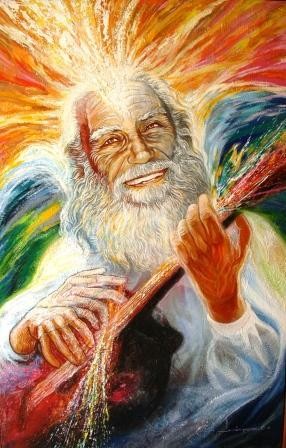 JOSÉ MANUEL ESTRADAIBeforehand I must clarify that in making these com- ments I do not intend to justify anything or exalt the fi- gure of any character, however worthy his figure may be, but to give an opinion with the desire to contribute to the development of consciousness in accordance with the times of the New Age of Aquarius. Don Miguel de Unamuno said: "Thus, matter appears to me as a means to life, life a means to consciousness, and consciousness, in turn, a means to God, to the universalconsciousness. "And a literary character said: "Oh, Father Sun, of what use would be your light if it did not become Life and Life did not give value to your Light? The Living Light is Consciousness. The teaching of the Most Sublime Master came to life in the figure of the Most Venerable Elder Brother and his three other great disciples who found the Light of the Master through the Elder Brother.The living example, congruence, courage in the face of adversity and loyalty, was the Living Light where the first teaching of the New Age of Aquarius (First Secret Document for MSMA Chambers) took shape and came into existence. And also, the ancestral summary of wisdom in seven Seals or aphorisms that represent the evolution, confirmation and actualization of the seven principles of Hermes in Aquarius: The Seven Seals of the Lion of the Tribe of Judah. The MSMA represents that which comes from the Source and becomes Life, and the MVHM the response of Life to the Source.FIRST SEAL:1. Matter is concentrated energy Energy is concentrated mind Mind is concentrated spiritThe Spirit is the first manifestation of the Self The Self is concentrated cosmosThe Cosmos is concentrated Absolute The Absolute Is.With the entry of the New Age, Science confirmed that Matter is concentrated Energy and one of the most dramatic demonstrations was the construction of a devastating atomic weapon that ended World War II.Matter and Energy exist within a plan governed by universal laws that maintain Order and avoid disorganization and Chaos of particles and sets of sets of sets of concentrated energy particles as Matter. This order is maintained by means of constants that are for- med with accumulated experiences, as Universal Laws that configure a universal plan, where everything is involved with everything, maintaining its identity as unity in each set, within an intelligent, mental plan.The action of mind in energy is curved and continuous, dynamic and spiral, with expansion and contraction, like the orbit of the Earth around the Sun, which generates a rhythm of expansion and contraction in relation to a center. The mind acts in a spiral manner, of contraction and gravitation; of expansion and liberation; with an axis or center that avoids expansion or contraction without limits. In the same way the Spirit manifests itself as Gravitation-Form-Space and Time-Existence-Freedom. At this point it is appropriate to reflect on what is understood, or at least resembles, spiritual qualities such as Love and Freedom. Love without freedom is a black hole, nothing. Freedom without Love is total emptiness, nothing. True spirituality is Love with respect to Freedom and Freedom with respect to Love, which is still not easy for the human condition. That is the problem of religions and lovers.In emphasizing the need for a spiritual Center as the pivot for Love and Freedom, one can only turn to that which IS beyond Spirit: Being. What is meant by Being? Pure Potential, or potential without limits of Space-Form and Time-Existence. To the action of Truth in Reality, the Sacred or secret, the Sacred.What is the Sacred? That which never began and will never end. The names given to it are words and words are relative, in relation to the opposite, to reality. However, the All is in all, as the Initiates of old said, and all is in its proper place within the Cosmic Plan of Truth that is rehearsed and made conscious in Reality. The Cosmos is synthesized in Being.Finally, this culmination of the first seal: The absolute Is. There is nothing more to say. Any word or name is incapable of saying what it is....Sat Arhat José Marcelli
January 15, 2008
www.redgfu.net/jmnOriginal text in Spanish:
www.josemarcellinoli.com/2008/pdf/2008_los_siete_sellos_01.pdf
Translation by: Marcos Paulo González Otero
email: gmarcosp@gmail.com
www.otero.pw
WhatsApp/Telegram: +52 686 119 4097
Version: 08082022-01
Please feel free to forward opinions and corrections.